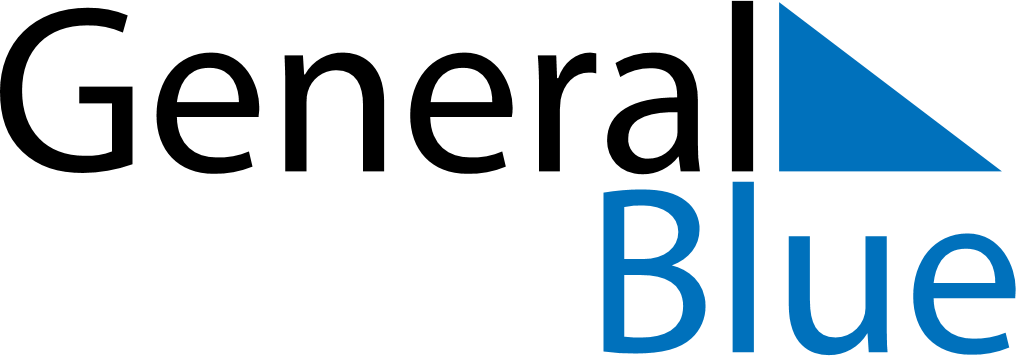 September 2029September 2029September 2029September 2029SwitzerlandSwitzerlandSwitzerlandSundayMondayTuesdayWednesdayThursdayFridayFridaySaturday1234567789101112131414151617181920212122Federal Day of Thanksgiving, Repentance and Prayer232425262728282930